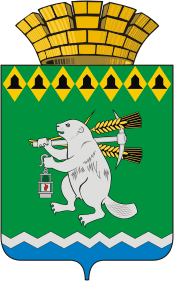 Дума Артемовского городского округаVI созыв__ заседание       РЕШЕНИЕот ____________ 2016 года                                             			      № О принятии Положения  о порядке проведения конкурса по отбору кандидатур на должность главы Артемовского городского округа 	В соответствии со статьей 36 Федерального закона от 06.10.2003 № 131-ФЗ «Об общих принципах организации местного самоуправления в Российской Федерации»,  статьей 5 Закона Свердловской области от 10.10.2014  № 85-ОЗ(ред. от 28.03.2016) «Об избрании органов местного самоуправления муниципальных образований, расположенных на территории Свердловской области», руководствуясь статьей 23 Устава Артемовского городского округа,Дума Артемовского городского округа РЕШИЛА:1. Принять Положение о порядке проведения конкурса по отбору кандидатур на должность главы Артемовского городского округа (Приложение).2.Настоящее решение опубликовать в газете «Артемовский рабочий» и разместить на официальном сайте Думы Артемовского городского округа в информационно-телекоммуникационной сети «Интернет».3.Контроль исполнения настоящего решения возложить на постоянную комиссию по вопросам местного самоуправления, нормотворчеству и регламенту Глава Артемовского городского округа                                         О.Б.КузнецоваПриложение к решению Думы Артемовского городского округа от_______________ №_______Положениео порядке проведения конкурса по отбору кандидатур на должность главы Артемовского городского округаГлава 1. Общие положения1. Настоящим Положением в соответствии с Федеральным законом от 6 октября 2003 года N 131-ФЗ "Об общих принципах организации местного самоуправления в Российской Федерации", Уставом Артемовского городского округа определяется порядок проведения конкурса по отбору кандидатур на должность главы Артемовского городского округа (далее - конкурс), в том числе порядок формирования и организации деятельности конкурсной комиссии, принятия решения об объявлении конкурса, условия и процедура проведения конкурса, а также порядок принятия решения конкурсной комиссии по результатам конкурса.2. Целью конкурса является отбор на альтернативной основе кандидатов на должность главы Артемовского городского округа (далее - кандидаты) из числа граждан, представивших документы для участия в конкурсе, на основании их соответствия установленным настоящим Положением требованиям.3. Общий порядок проведения конкурса предусматривает:1) принятие Думой Артемовского городского округа решений об объявлении конкурса и формировании конкурсной комиссии по отбору кандидатур на должность главы Артемовского городского округа (далее - конкурсная комиссия);2) опубликование Думой Артемовского городского округа решений об объявлении конкурса и формировании конкурсной комиссии;3) конкурс;4) принятие конкурсной комиссией решения по результатам конкурса;5) представление конкурсной комиссией кандидатов на должность главы Артемовского городского округа на рассмотрение Думы Артемовского городского округа;6) принятие Думой Артемовского городского округа решения об избрании главы Артемовского городского округа из числа кандидатов, представленных конкурсной комиссией по результатам конкурса.Глава 2. Порядок формирования  и организации деятельности конкурсной комиссии 4. Организация и проведение конкурса осуществляются конкурсной комиссией, формируемой в соответствии с Федеральным законом от 6 октября 2003 года N 131-ФЗ "Об общих принципах организации местного самоуправления в Российской Федерации" и настоящим Положением.5. Конкурсная комиссия является коллегиальным органом и обладает следующими полномочиями:1) рассматривает документы, представленные для участия в конкурсе;2) обеспечивает соблюдение равных условий проведения конкурса для каждого из кандидатов;3) обеспечивает проверку сведений, представленных участниками конкурса;4) определяет результаты конкурса;5) вносит в Думу Артемовского городского округа решение конкурсной комиссии о представлении кандидатов (списка кандидатов), принятое по результатам конкурса;6) осуществляет иные полномочия в соответствии с настоящим Положением.6. Общее число членов конкурсной комиссии составляет восемь человек.7. При формировании конкурсной комиссии половина ее членов назначается Думой Артемовского городского округа из числа депутатов, а другая половина - Губернатором Свердловской области.8. Конкурсная комиссия состоит из председателя, заместителя председателя, секретаря и иных членов конкурсной комиссии.Председатель, заместитель председателя и секретарь конкурсной комиссии избираются на первом заседании конкурсной комиссии из ее состава открытым голосованием большинством голосов от числа присутствующих на заседании членов конкурсной комиссии.Кандидаты на должность председателя, заместителя председателя, секретаря конкурсной комиссии вправе заявить о своем отказе быть заместителем председателя, секретарем конкурсной комиссии (самоотвод).9. Председатель конкурсной комиссии:1) осуществляет общее руководство работой конкурсной комиссии;2) определяет дату и повестку заседания конкурсной комиссии;3) распределяет обязанности между членами конкурсной комиссии;4) подписывает протоколы заседаний конкурсной комиссии и принятые конкурсной комиссией решения;5) контролирует исполнение решений, принятых конкурсной комиссией;6) представляет конкурсную комиссию в отношениях с кандидатами, иными гражданами, государственными органами, органами местного самоуправления, организациями, средствами массовой информации и общественными объединениями;7) представляет на заседании Думы Артемовского городского округа принятое по результатам конкурса решение конкурсной комиссии.10. Заместитель председателя конкурсной комиссии исполняет обязанности председателя конкурсной комиссии в случае его отсутствия, а также осуществляет по поручению председателя конкурсной комиссии иные полномочия.11. Секретарь конкурсной комиссии:1) осуществляет организационное обеспечение деятельности конкурсной комиссии;2) осуществляет подготовку заседаний конкурсной комиссии, в том числе обеспечивает извещение членов конкурсной комиссии и, при необходимости, иных лиц, привлеченных к участию в работе конкурсной комиссии, о дате, времени и месте заседания конкурсной комиссии не позднее, чем за 2 рабочих дня до заседания конкурсной комиссии;3) ведет и подписывает протоколы заседаний и решения конкурсной комиссии;4) оформляет принятые конкурсной комиссией решения;5) решает иные организационные вопросы, связанные с подготовкой и проведением заседаний конкурсной комиссии.12. По решению конкурсной комиссии к работе конкурсной комиссии могут привлекаться в качестве независимых экспертов либо технических специалистов специалисты государственных (муниципальных) органов, органов государственной власти и местного самоуправления, представители научных и образовательных организаций, представители общественности без включения их в состав конкурсной комиссии.13. Организационной формой деятельности конкурсной комиссии являются заседания.На заседании конкурсной комиссии секретарем ведется протокол, в котором отражается информация о ходе заседания и принятых решениях. Протокол подписывается председателем и секретарем конкурсной комиссии. Нумерация протоколов и решений сквозная. Номер решения конкурсной комиссии содержит номер протокола.14. Заседания конкурсной комиссии проводятся открыто. По решению конкурсной комиссии может быть проведено закрытое заседание. Решение о проведении закрытого заседания принимается простым большинством голосов от числа присутствующих на заседании членов конкурсной комиссии.Ведение видео- и аудиозаписи на заседании конкурсной комиссии разрешается по решению конкурсной комиссии, принимаемому простым большинством голосов от числа членов конкурсной комиссии, присутствующих на заседании.15. Заседание конкурсной комиссии является правомочным, если на нем присутствует не менее двух третей от установленного общего числа членов конкурсной комиссии.Член конкурсной комиссии, состоящий в близком родстве или свойстве (родители, супруги, дети, братья, сестры, а также братья, сестры, родители, дети супругов и супруги детей) с кандидатом, представившим документы для участия в конкурсе, исключаются из состава конкурсной комиссии по решению конкурсной комиссии.В случае выбытия члена конкурсной комиссии из ее состава, назначение нового члена конкурсной комиссии производится органом или лицом, назначившим выбывшего члена конкурсной комиссии.16. Решения конкурсной комиссии принимаются открытым голосованием простым большинством голосов от числа членов конкурсной комиссии, присутствующих на заседании, если иное не установлено настоящим Положением. При равенстве голосов решающим является голос председательствующего конкурсной комиссии.17. Материально-техническое обеспечение деятельности конкурсной комиссии, в том числе хранение ее документации, осуществляется организационно-правовым отделом Думы Артемовского городского округа.18. Конкурсная комиссия осуществляет свои полномочия с даты ее формирования в правомочном составе до дня вступления в силу решения Думы Артемовского городского округа об избрании главы Артемовского городского округа из числа кандидатов, представленных конкурсной комиссией по результатам конкурса.19. Первое заседание конкурсной комиссии должно быть проведено не позднее 5 (пяти) рабочих дней после окончания срока приема документов, установленного в решении Думы Артемовского городского округа об объявлении конкурса.Члены конкурсной комиссии могут участвовать в первом заседании конкурсной комиссии путем использования систем видеоконференц-связи при наличии технической возможности осуществления видеоконференц-связи.Глава 3. Порядок принятия решения об объявлении конкурса20. Решение об объявлении конкурса принимается Думой Артемовского городского округа.21. Решение об объявлении конкурса принимается в случаях:1) истечения срока полномочий главы Артемовского городского округа;2) досрочного прекращения полномочий главы Артемовского городского округа;3) признания конкурса несостоявшимся;4) непринятия Думой Артемовского городского округа решения об избрании главы Артемовского городского округа из числа кандидатов, представленных конкурсной комиссией по результатам конкурса.22. В случае, предусмотренном в подпункте 1 пункта 21 настоящего Положения, решение об объявлении конкурса принимается не позднее чем за 45 календарных дней до истечения срока полномочий главы Артемовского городского округа.В случаях, предусмотренных в подпунктах 2 - 4 пункта 21 настоящего Положения, решение об объявлении конкурса принимается в течение 30 календарных дней со дня наступления указанных в данных подпунктах обстоятельств.23. В решении об объявлении конкурса в обязательном порядке указываются:1) дата, время и место проведения конкурса;2) срок приема документов (дата начала и дата окончания), место и время приема документов, подлежащих представлению в конкурсную комиссию в соответствии с настоящим Положением;3) условия конкурса, в том числе порядок проведения конкурсных испытаний.24. Одновременно с решением об объявлении конкурса должно быть принято решение о формировании конкурсной комиссии. В решении указывается количественный состав конкурсной комиссии, а также персональный состав конкурсной комиссии, назначаемый Думой Артемовского городского округа.25. Не позднее дня, следующего за днем принятия решений, указанных в пунктах 23, 24 настоящего Положения, Дума Артемовского городского округа в письменной форме уведомляет Губернатора Свердловской области об объявлении конкурса и начале формирования конкурсной комиссии.26. Решение об объявлении конкурса подлежит опубликованию в срок не позднее, чем за 20 дней до дня проведения конкурса в газете "Артемовский рабочий" и размещению на официальном сайте Думы Артемовского городского округа в информационно-телекоммуникационной сети «Интернет».Решение Думы Артемовского городского округа о формировании конкурсной комиссии, а также сведения об источнике дополнительной информации о конкурсе (адрес, телефон, контактное лицо) публикуются вместе с решением об объявлении конкурса.Глава 4. Условия проведения конкурса27. В соответствии с законодательством Российской Федерации и Свердловской области право на участие в конкурсе имеют граждане Российской Федерации, достигшие возраста 21 года, при отсутствии обстоятельств, указанных в пункте 34 настоящего Положения.28. Гражданин, изъявивший желание участвовать в конкурсе, лично представляет в конкурсную комиссию следующие документы:1) заявление в письменной форме на участие в конкурсе с обязательством в случае его избрания на должность главы Артемовского городского округа прекратить деятельность, несовместимую со статусом главы муниципального образования.В заявлении указываются фамилия, имя, отчество, дата и место рождения, адрес места жительства, серия, номер и дата выдачи паспорта или документа, заменяющего паспорт гражданина, наименование или код органа, выдавшего паспорт или документ, заменяющий паспорт гражданина, идентификационный номер налогоплательщика (при наличии), гражданство, сведения о профессиональном образовании (при наличии) с указанием организации, осуществляющей образовательную деятельность, года ее окончания и реквизитов документа об образовании и о квалификации, основное место работы или службы, занимаемая должность (в случае отсутствия основного места работы или службы - род занятий). Если гражданин является депутатом и осуществляет свои полномочия на непостоянной основе, в заявлении должны быть указаны сведения об этом и наименование соответствующего представительного органа. Если у гражданина имелась или имеется судимость, в заявлении указываются сведения о судимости гражданина, а если судимость снята или погашена, - также сведения о дате снятия или погашения судимости (приложение 1);2) копию и оригинал паспорта или заменяющего его документа;3) копии документов, подтверждающие указанные в заявлении сведения об образовании, основном месте работы или службы, о занимаемой должности (роде занятий), а также о том, что гражданин является депутатом (в случае если гражданином после получения документа о профессиональном образовании была произведена смена фамилии - предоставляются также документы, подтверждающие данный факт); копия трудовой книжки, выписка из трудовой книжки либо справка с основного места работы, или иные документы кандидата для подтверждения сведений об основном месте работы или службы, о занимаемой должности (в соответствии со статьей 62 Трудового кодекса Российской Федерации), а при отсутствии основного места работы или службы - копии документов, подтверждающих сведения о роде занятий (о деятельности, приносящей ему доход) или о статусе неработающего гражданина - пенсионер, безработный, учащийся (с указанием наименования образовательной организации), домохозяйка (домохозяин), временно неработающий, справка из законодательного (представительного) органа государственной власти, представительного органа муниципального образования об исполнении кандидатом обязанностей депутата на непостоянной основе.Документом, подтверждающим статус пенсионера, является пенсионное удостоверение. Документом, подтверждающим статус лица как временно неработающего, может служить трудовая книжка с отметкой о последнем месте работы. Документом, подтверждающим статус студента, является справка, выданная администрацией соответствующего учебного заведения. В случае указания в заявлении рода занятий "домохозяйка" ("домохозяин"), "временно неработающий", представление документов, подтверждающих указанный статус, не требуется;4) сведения о размере и об источниках доходов гражданина, а также об имуществе, принадлежащем гражданину на праве собственности (в том числе совместной собственности), о вкладах в банках, ценных бумагах. Указанные сведения представляются по форме, установленной Федеральным законом от 12.06.2002 N 67-ФЗ, устанавливающим основные гарантии избирательных прав граждан Российской Федерации (за год, предшествующий проведению конкурса);5) сведения о принадлежащем гражданину, его супруге (супругу) и несовершеннолетним детям недвижимом имуществе, находящемся за пределами территории Российской Федерации, об источниках получения средств, за счет которых приобретено указанное имущество, об обязательствах имущественного характера за пределами территории Российской Федерации гражданина, а также сведения о таких обязательствах его супруги (супруга) и несовершеннолетних детей. Указанные сведения представляются по состоянию на первое число месяца, в котором Думой Артемовского городского округа принято решение об объявлении конкурса, по форме, предусмотренной Указом Президента Российской Федерации от 06.06.2013 N 546;6) сведения о своих расходах, а также о расходах своих супруги (супруга) и несовершеннолетних детей по каждой сделке по приобретению земельного участка, другого объекта недвижимости, транспортного средства, ценных бумаг, акций (долей участия, паев в уставных (складочных) капиталах организаций), совершенной в течение последних трех лет, если сумма сделки превышает общий доход гражданина и его супруги (супруга) за три последних года, предшествующих совершению сделки, и об источниках получения средств, за счет которых совершена сделка. Указанные сведения представляются по форме, предусмотренной Указом Президента Российской Федерации от 06.06.2013 N 546 ;7) заключение медицинского учреждения о наличии (отсутствии) заболевания по форме, утвержденной Приказом Минздравсоцразвития России от 14.12.2009 N 984н;8) две фотографии  кандидата размером 3 x 4 см, без уголка;9) справку о наличии (отсутствии) судимости, выданную в порядке, установленном законодательством Российской Федерации;10) копии и оригиналы документов воинского учета - для граждан, пребывающих в запасе, и лиц, подлежащих призыву на военную службу;11) заявление о согласии гражданина, изъявившего желание на участие в конкурсе по отбору кандидатур на должность главы Артемовского городского округа, на передачу его персональных данных; заявление о согласии супруги (супруга) гражданина, изъявившего желание на участие в конкурсе по отбору кандидатур на должность главы Артемовского городского округа, на передачу ее (его) персональных данных; заявление о согласии гражданина, изъявившего желание на участие в конкурсе по отбору кандидатур на должность главы Артемовского городского округа, на передачу персональных данных его несовершеннолетнего ребенка. При наличии двух и более несовершеннолетних детей заявление о согласии на передачу персональных данных подается на каждого несовершеннолетнего ребенка отдельно (приложение 2).По желанию гражданина им могут быть представлены документы о дополнительном профессиональном образовании, о присвоении ученой степени, ученого звания, о награждении наградами и присвоении почетных званий и иные документы, характеризующие его личность и профессиональную подготовку.К моменту представления в конкурсную комиссию документов, указанных в частях первой и второй настоящего пункта, гражданин обязан закрыть счета (вклады), прекратить хранение наличных денежных средств и ценностей в иностранных банках, расположенных за пределами территории Российской Федерации, и (или) осуществить отчуждение иностранных финансовых инструментов.Вместе с документами, указанными в частях первой и второй настоящего пункта, гражданин представляет письменное уведомление о том, что он не имеет счетов (вкладов), не хранит наличные денежные средства и ценности в иностранных банках, расположенных за пределами территории Российской Федерации, не владеет и (или) не пользуется иностранными финансовыми инструментами (приложение 3).29. Прием документов для участия в конкурсе, указанных в частях первой и второй пункта 28 настоящего Положения, осуществляется в сроки, установленные решением Думы Артемовского городского округа об объявлении конкурса.Копии предоставляемых документов должны быть заверены нотариально или кадровыми службами по месту работы (службы) гражданина.Хранение предоставленных конкурсной комиссии документов граждан, изъявивших желание участвовать в конкурсе, обеспечивает Дума Артемовского городского округа.30. Специалист организационно-правового отдела Думы Артемовского городского округа регистрирует факт получения от гражданина заявления и иных документов, предусмотренных настоящим Положением, и выдает письменное подтверждение о получении документов (приложение 4).В ходе приема документов специалист организационно-правового отдела Думы Артемовского городского округа проверяет соответствие представленных документов перечню, а также требованиям к их оформлению, установленным пунктом 28 настоящего Положения, и выдает письменное подтверждение о получении документов.В случае непредставления какого-либо из необходимых документов либо представления документов, не соответствующих установленным требованиям к их оформлению, специалист аппарата Думы Артемовского городского округа, принявший документы, делает соответствующую отметку в подтверждение о получении документов, которое составляется в двух экземплярах, подписываемых гражданином, представившим документы, и специалистом организационно-правового отдела Думы Артемовского городского округа, принявшим документы. Второй экземпляр подтверждения о получении документов прилагается к представленным документам.Гражданин вправе представить недостающие документы и (или) представить их в соответствии с установленными требованиями к оформлению до окончания срока приема документов для участия в конкурсе.Отказ в приеме документов, за исключением случаев, установленных пунктом 32 настоящего Положения, не допускается.Специалист организационно-правового отдела Думы Артемовского городского округа передает в конкурсную комиссию все полученные заявления, прилагаемые к ним документы, вторые экземпляры подтверждения о получении документов, на следующий рабочий день после окончания срока приема документов для участия в конкурсе.31. Сведения, представленные гражданином для участия в конкурсе, по решению конкурсной комиссии могут подвергаться проверке в установленном законодательством Российской Федерации порядке.Запросы с целью проведения проверки полноты и достоверности сведений, представленных кандидатами, подписываются председателем Думы Артемовского городского округа.Поступившие ответы на запросы направляются членам конкурсной комиссии до начала первого этапа конкурса.32. Несвоевременное и (или) неполное представление гражданином документов является основанием для отказа гражданину в приеме документов для участия в конкурсе.33. На основании представленных документов конкурсная комиссия принимает решение о допуске гражданина либо об отказе в допуске к участию в конкурсе.34. К участию в конкурсе не допускаются граждане:1) не достигшие на день проведения конкурса возраста 21 года;2) признанные судом недееспособными или содержащиеся в местах лишения свободы по приговору суда;3) имеющие гражданство иностранного государства либо вид на жительство или иной документ, подтверждающий право на постоянное проживание гражданина Российской Федерации на территории иностранного государства;4) осужденные к лишению свободы за совершение тяжких и (или) особо тяжких преступлений и имеющие на момент представления в конкурсную комиссию документов, указанных в частях первой и второй пункта 28 настоящего Положения, неснятую и непогашенную судимость за указанные преступления;5) осужденные к лишению свободы за совершение тяжких преступлений, судимость которых снята или погашена, - до истечения десяти лет со дня снятия или погашения судимости.Если деяние, за совершение которого был осужден гражданин, в соответствии с новым уголовным законом не признается тяжким или особо тяжким преступлением, действие ограничений, предусмотренных подпунктами 4, 5 и 6 настоящего пункта, прекращается со дня вступления в силу этого уголовного закона;6) осужденные к лишению свободы за совершение особо тяжких преступлений, судимость которых снята или погашена, - до истечения пятнадцати лет со дня снятия или погашения судимости.Если тяжкое преступление, за совершение которого был осужден гражданин, в соответствии с новым уголовным законом признается особо тяжким преступлением или если особо тяжкое преступление, за совершение которого был осужден гражданин, в соответствии с новым уголовным законом признается тяжким преступлением, ограничения, предусмотренные подпунктами 5 и 6 настоящего пункта, действуют до истечения десяти лет со дня снятия или погашения судимости;7) осужденные за совершение преступлений экстремистской направленности, предусмотренных Уголовным кодексом Российской Федерации, и имеющие на момент представления в конкурсную комиссию документов, указанных в частях первой и второй пункта 28 настоящего Положения, неснятую и непогашенную судимость за указанные преступления, если на таких лиц не распространяется действие подпунктов 4 и 5 настоящего пункта;8) подвергнутые административному наказанию за совершение административных правонарушений, предусмотренных статьями 20.3 и 20.29 Кодекса Российской Федерации об административных правонарушениях, если документы, указанные в частях первой и второй пункта 28 настоящего Положения, представлены в конкурсную комиссию до окончания срока, в течение которого лицо считается подвергнутым административному наказанию;9) при наличии в отношении гражданина Российской Федерации вступившего в силу решения суда о лишении его права занимать государственные и (или) муниципальные должности в течение определенного срока до истечения указанного срока.35. Список граждан, допущенных к участию в конкурсе, утверждается решением конкурсной комиссии.Решение конкурсной комиссии об утверждении списка граждан, допущенных к участию в конкурсе, подлежит опубликованию в газете "Артемовский рабочий" и размещению на сайте Думы Артемовского городского округа в течение 5 рабочих дней со дня его принятия.36. Конкурсная комиссия уведомляет в письменной форме о принятом решении граждан, не допущенных к участию в конкурсе, с указанием причин отказа в допуске к участию в конкурсе, в срок не позднее 5 рабочих дней со дня принятия решения.Гражданин, не допущенный к участию в конкурсе, вправе обжаловать решение конкурсной комиссии об отказе ему в допуске к участию в конкурсе в соответствии с законодательством Российской Федерации.Глава 5. ПРОЦЕДУРА ПРОВЕДЕНИЯ КОНКУРСА37. Конкурс проводится, если имеется не менее двух кандидатов. В противном случае конкурс признается несостоявшимся.38. Гражданин, подавший заявление на участие в конкурсе (далее - кандидат), вправе представить в конкурсную комиссию письменное заявление об отказе от участия в конкурсе (приложение 5). С момента поступления указанного заявления в конкурсную комиссию кандидат считается снявшим свою кандидатуру.39. Конкурс проводится в два этапа.40. На первом этапе конкурсная комиссия проводит проверку достоверности сведений, представленных кандидатами, а также проверку соответствия кандидатов требованиям, указанным в пункте 27 настоящего Положения, на основании представленных ими документов, а также информации, представленной правоохранительными органами, иными государственными органами, органами местного самоуправления и их должностными лицами. Изучение указанных документов и информации осуществляется в отсутствие кандидатов. Срок первого этапа не может превышать 15 календарных дней.По итогам первого этапа конкурса конкурсная комиссия принимает одно из следующих решений:1) о признании первого этапа конкурса состоявшимся с утверждением кандидатов, допущенных к участию во втором этапе конкурса;2) о признании конкурса несостоявшимся в следующих случаях:наличия одного кандидата;признания всех кандидатов несоответствующими требованиям, указанным в пункте 27 настоящего Положения;подачи всеми кандидатами заявлений об отказе от участия в конкурсе.Конкурсная комиссия уведомляет в письменной форме о принятом решении кандидатов, допущенных к участию во втором этапе конкурса, а также кандидатов, не допущенных к участию во втором этапе конкурса, с указанием причин отказа в допуске к участию во втором этапе конкурса в срок не позднее 5 рабочих дней со дня принятия решения.Решение о дате, месте и времени проведения второго этапа конкурса принимается конкурсной комиссией по итогам первого этапа конкурса, подлежит опубликованию в газете "Артемовский рабочий", размещению на сайте Думы  Артемовского городского округа в информационно-телекоммуникационной сети «Интернет».41. На втором этапе конкурса конкурсная комиссия проводит оценку способности кандидатов осуществлять полномочия высшего должностного лица Артемовского городского округа по решению вопросов местного значения Артемовского городского округа, обеспечивать осуществление органами местного самоуправления Артемовского городского округа полномочий по решению вопросов местного значения муниципального образования и отдельных государственных полномочий, переданных органам местного самоуправления Артемовского городского округа федеральными законами и законами Свердловской области.Общими критериями оценки кандидатов при проведении второго этапа конкурса являются уровень профессиональной подготовки кандидатов, стаж и опыт работы кандидатов, знания, умения, навыки, личностные и деловые качества кандидатов.При оценке кандидатов конкурсная комиссия опирается на сравнение указанных качеств каждого кандидата.К числу наиболее значимых знаний, умений и навыков, необходимых для исполнения должностных обязанностей главы Артемовского городского округа и определяющих его профессиональный уровень, относятся:1) практические знания, умения, навыки, обуславливающие профессиональную компетентность:- знания о направлениях деятельности Артемовского городского округа, состоянии и проблемах развития Артемовского городского округа;- навыки долгосрочного планирования;- навыки системного мышления - умение прогнозировать возникновение проблемных ситуаций;- умение выявлять новые тенденции в практике муниципального управления, использовать их в своей работе;- осознание влияния результатов своей работы на результаты работы Артемовского городского округа в целом;- умение выявлять неэффективные процедуры и усовершенствовать их;- умение определять и объяснять необходимость изменений для улучшения существующих процессов;- навыки оптимального распределения и использования имеющихся ресурсов, необходимых для выполнения работы;2) знания и умения в области работы с нормативными правовыми актами:- способность ориентироваться в нормативных правовых актах;- наличие представлений о роли законодательства Российской Федерации и законодательства Свердловской области в регулировании вопросов организации и осуществления местного самоуправления;- умение работать с электронными справочными правовыми базами;3) коммуникативные умения и навыки:- умение выстраивать эффективные коммуникации с широкой целевой аудиторией и на разных условиях взаимодействия;- умение работать с руководителями организаций, населением, налаживать с ними контакт;- навыки сотрудничества, способность и готовность к совместному решению проблем;- владение навыками межкультурной коммуникации;- навыки разрешения конфликтных ситуаций;- умение поддерживать комфортный морально-психологический климат в коллективе;- умение создать среду, которая способствует разрешению возникшего конфликта;- умение минимизировать негативные последствия конфликтной ситуации.42. При проведении конкурса могут использоваться не противоречащие федеральным законам и другим нормативным правовым актам Российской Федерации и Свердловской области методы оценки профессиональных и личностных качеств кандидатов, включая:1) индивидуальное собеседование;2) анкетирование;3) проведение групповых дискуссий;4) тестирование;5) устное или письменное изложение своих предложений, программы развития Артемовского городского округа в рамках полномочий главы муниципального образования;6) иные методы оценки профессиональных и личностных качеств кандидата, указанные в решении Думы Артемовского городского округа об объявлении конкурса.Необходимость, а также очередность применения указанных методов оценки кандидатов составляют порядок проведения конкурсных испытаний, который определяется в решении Думы Артемовского городского округа об объявлении конкурса.43. Собеседование проводится конкурсной комиссией отдельно с каждым из кандидатов.Продолжительность собеседования с кандидатом устанавливается конкурсной комиссией самостоятельно.В начале собеседования кандидат излагает тезисы программы развития Артемовского городского округа в рамках полномочий главы Артемовского городского округа (далее - программа).Программа должна содержать информацию об оценке текущего социально-экономического состояния Артемовского городского округа, описание основных проблем социально-экономического развития Артемовского городского округа и комплекс предлагаемых мер по их решению, сроки, ресурсное обеспечение и механизмы реализации программы.Изложение тезисов программы не может превышать 20 минут. Кандидат докладывает о планируемых действиях по развитию Артемовского городского округа.После окончания выступления каждый член конкурсной комиссии вправе высказаться относительно выступления кандидата, задать уточняющие вопросы.В ходе проведения собеседования с кандидатом члены конкурсной комиссии задают кандидату вопросы с целью определения уровня его профессиональной подготовки, знаний, умений, навыков, личностных и деловых качеств кандидата.Проведение собеседования членов конкурсной комиссии с кандидатами фиксируется секретарем комиссии в протоколе.44. При проведении тестирования кандидатам предоставляется равное количество времени для ответа на вопросы теста.45. При проведении второго этапа конкурса членами конкурсной комиссии заполняются оценочные листы по форме согласно приложению 6 к настоящему Положению.Оценочные листы включают в себя список кандидатов, допущенных ко второму этапу конкурса, и перечень критериев оценки. При этом члены конкурсной комиссии по предложенным критериям оценивают каждого из кандидатов по десятибалльной шкале, занося выставленные баллы в соответствующие графы оценочного листа.46. Отбор кандидатов, принявших участие во втором этапе конкурса, осуществляется путем проведения открытого голосования членов конкурсной комиссии.47. Неявка кандидата для участия во втором этапе конкурса считается отказом от участия в конкурсе, за исключением случая признания конкурсной комиссией причины неявки кандидата уважительной.В случае признания причины неявки кандидата для участия во втором этапе конкурса уважительной, второй этап конкурса в отношении данного кандидата проводится не позднее трех рабочих дней с установленной даты второго этапа.Глава 6. Порядок принятия решения конкурсной комиссии по результатам конкурса48. По результатам конкурса конкурсная комиссия принимает одно из следующих решений:1) о представлении кандидатов на рассмотрение Думы Артемовского городского округа. В данном решении могут содержаться также рекомендации конкурсной комиссии в отношении каждого из кандидатов об избрании на должность главы Артемовского городского округа;2) о признании конкурса несостоявшимся в следующих случаях:признания всех кандидатов несоответствующими требованиям, указанным в пункте 27 настоящего Положения;отсутствия кандидатур для представления к избранию на должность главы Артемовского городского округа;подачи всеми кандидатами заявлений об отказе от участия в конкурсе.49. Решение по результатам конкурса принимается открытым голосованием простым большинством голосов от числа членов конкурсной комиссии, присутствующих на заседании. При равенстве голосов решающим является голос председателя конкурсной комиссии.Решение конкурсной комиссии по результатам конкурса подписывается всеми членами конкурсной комиссии, присутствующими на заседании.50. Конкурсная комиссия уведомляет в письменной форме о принятом по результатам конкурса решении каждого из кандидатов, принявших участие в конкурсе, в срок не позднее 5 рабочих дней со дня принятия конкурсной комиссией соответствующего решения.51. Решение конкурсной комиссии по результатам конкурса направляется в Думу Артемовского городского округа не позднее,  чем на следующий день после принятия решения.52. Рассмотрение Думой Артемовского городского округа вопроса об избрании главы Артемовского городского округа из числа кандидатов, представленных конкурсной комиссией по результатам конкурса, осуществляется в порядке, предусмотренном Регламентом работы Думы Артемовского городского округа.53. В случае признания конкурса несостоявшимся либо в случае непринятия Думой Артемовского городского округа решения об избрании главы Артемовского городского округа из числа кандидатов, представленных конкурсной комиссией по результатам конкурса, Дума Артемовского городского округа принимает решение о повторном проведении конкурса в соответствии с настоящим Положением.В случаях, указанных в части первой настоящего пункта, персональный состав и полномочия членов ранее сформированной конкурсной комиссии сохраняются.54. Решение конкурсной комиссии о результатах конкурса подлежит опубликованию в газете "Артемовский рабочий" и размещению на официальном сайте Думы Артемовского городского округа в информационно-телекоммуникационной сети «Интернет» в течение 5 рабочих дней со дня принятия конкурсной комиссией указанного решения.Глава 7. Заключительные положения55. Кандидат вправе обжаловать решение конкурсной комиссии по результатам конкурса в соответствии с законодательством Российской Федерации.56. Расходы кандидатов и граждан, не допущенных к участию в конкурсе, связанные с участием в конкурсе, осуществляются за счет их собственных средств.57. Документы кандидатов и граждан, не допущенных к участию в конкурсе, в течение полугода после завершения конкурса могут быть им возвращены по письменному заявлению. До истечения указанного срока документы хранятся в Думе Артемовского городского округа, после чего подлежат передаче в муниципальный архив.Приложение  1к Положению о порядкепроведения конкурса по отборукандидатур на должность главыАртемовского городского округа                                             В конкурсную комиссию по отбору                                            кандидатур на должность главы                                            Артемовского городского округа                                            ______________________________                                                (фамилия, имя, отчество                                            ______________________________                                            ______________________________ЗАЯВЛЕНИЕ    Даю согласие участвовать в конкурсе по отбору кандидатур на должность главы Артемовского городского округа.    Обязуюсь в  случае  избрания  на  должность  прекратить   деятельность, несовместимую  с  замещением   выборной  должности   главы   муниципального  образования.    О себе сообщаю следующие сведения:дата рождения - ______________________ года, место рождения - __________________                                (день, месяц, год)___________________________________________________________________________       (указывается место рождения согласно паспорту или документу,           заменяющему паспорт гражданина Российской Федерации)__________________________________________________________________________,адрес места жительства - ____________________________________________________                                   (наименование субъекта Российской Федерации,__________________________________________________________________________,                район, город, иной населенный пункт, улица,             номер дома, корпуса (строения и т.п.) и квартиры)вид документа - ____________________________________________________________,                                     (паспорт или документ, заменяющий паспорт                                             гражданина Российской Федерации)данные документа, удостоверяющего личность - ________________________________                                                                                  (серия, номер паспорта__________________________________________________________________________,    или документа, заменяющего паспорт гражданина Российской Федерации)выдан- ___________________________________________________________________                      (дата выдачи, наименование или код органа, выдавшего паспорт или__________________________________________________________________________,                  документ, заменяющий паспорт гражданина Российской Федерации)ИНН - ________________________________ гражданство - ________________________          (идентификационный номер       налогоплательщика (при наличии))профессиональное образование - ______________________________________________                                                          (сведения о профессиональном образовании___________________________________________________________________________           (при наличии) с указанием организации, осуществляющей             образовательную деятельность, года ее окончания и__________________________________________________________________________,           реквизитов документа об образовании и о квалификации)основное место работы или службы, занимаемая должность / род занятий -___________________________________________________________________________          (основное место работы или службы, занимаемая должность__________________________________________________________________________,   (в случае отсутствия основного места работы или службы - род занятий)сведения об исполнении обязанностей депутата - ____________________________                                                                            (сведения об исполнении___________________________________________________________________________обязанностей депутата на непостоянной основе и наименованиесоответствующего представительного (законодательного) органа, депутатом которого является кандидат)сведения о судимости - ____________________________________________________                                           (сведения о судимости кандидата в случае,__________________________________________________________________________,              если у кандидата имелась или имеется судимость;                 если судимость снята или погашена, также               сведения о дате снятия или погашения судимости)принадлежность к политической партии либо общественному объединению -__________________________________________________________________________,                (принадлежность к политической партии либо             не более чем к одному общественному объединению,__________________________________________________________________________,   статус в данной политической партии, данном общественном объединении)Контактная информация для связи с кандидатом:адрес для направления почты (писем, извещений): _____________________________________________________________________________________________________,телефон: рабочий _______________________, сотовый ________________________,электронная почта: _______________________________________________________."__" ________ 20__ года    ________________________________________________      (дата)                                 (фамилия, имя, отчество, подпись кандидата)Примечание.Заявление  оформляется  в  рукописном или машинописном виде на бумажном  носителе.  При  этом  фамилия,  имя,  отчество,  подпись  кандидата  и дата ставятся собственноручно.Данные о месте рождения и об адресе места жительства указываются в соответствии с паспортом или документом, заменяющим паспорт гражданина Российской Федерации. При этом адрес места жительства должен обязательно содержать наименование субъекта Российской Федерации.В строке "вид документа" указывается паспорт или документ, заменяющий паспорт гражданина Российской Федерации.Сведения о судимости приводятся с указанием номера (номеров) и наименования (наименований) статьи (статей) Уголовного кодекса Российской Федерации, на основании которой (которых) был осужден кандидат, а также статьи (статей) Уголовного кодекса, принятого в соответствии с Основами уголовного законодательства Союза ССР и союзных республик, статьи (статей) закона иностранного государства, если кандидат был осужден в соответствии с указанными законодательными актами за деяния, признаваемые преступлением действующим Уголовным кодексом Российской Федерации.Приложение 2к Положению о порядкепроведения конкурса по отборукандидатур на должность главыАртемовского городского округа                                            В конкурсную комиссию по отбору                                              кандидатур на должность главы                                              Артемовского городского округа                                                       Свердловской области                                            _______________________________                                                   (фамилия, имя, отчество)                                            _______________________________Заявлениео согласии гражданина, изъявившего желание на участиев конкурсе по отбору кандидатур на должность главыАртемовского городского округа, на передачу персональных данных *    Даю   согласие  на  передачу  моих  персональных  данных,  указанных  вдокументах,  представленных  на  участие в конкурсе по отбору кандидатур на должность  главы  Артемовского  городского  округа и содержащих персональные данные обо мне:    - в учебные заведения;    - в налоговые органы;    - в органы внутренних дел:    - в органы реестра недвижимости    и    другие   государственные   органы   для   осуществления   проверкипредставленных  мною сведений на участие в конкурсе по отбору кандидатур на должность главы Артемовского городского округа.    *  Срок  действия  согласия  -  на период проведения конкурса по отборукандидатур на должность главы Артемовского  городского округа.    "__" ____________________ года    Подпись _________ фамилия, имя, отчество ________________________В конкурсную комиссию по отборукандидатур на должность главыАртемовского городского округаСвердловской области_______________________________(фамилия, имя, отчество)_______________________________Заявлениео согласии супруги (супруга) гражданина, изъявившего желаниена участие в конкурсе по отбору кандидатур на должность главыАртемовского городского округа, на передачу ее (его) персональных данных *    Даю   согласие  на  передачу  моих  персональных  данных,  указанных  вдокументах  представленных  моей  супругой  (моим  супругом)  на  участие в конкурсе  по  отбору  кандидатур  на должность главы Артемовского городского округа и содержащих персональные данные обо мне:    - в учебные заведения;    - в налоговые органы;    - в органы внутренних дел:    - в органы реестра недвижимости    и    другие   государственные   органы   для   осуществления   проверкипредставленных  мною сведений на участие в конкурсе по отбору кандидатур на должность глав Артемовского ы городского округа.    *  Срок  действия  согласия  -  на период проведения конкурса по отборукандидатур на должность главы Артемовского городского округа.    "__" ____________________ года    Подпись_________ фамилия, имя, отчество ___________________  В конкурсную комиссию по отбору                                              кандидатур на должность главы                                              Артемовского городского округа                                                       Свердловской области                                            _______________________________                                                   (фамилия, имя, отчество)                                            _______________________________Заявлениео согласии гражданина, изъявившего желание на участие в конкурсепо отбору кандидатур на должность главы Артемовского городского округа,на передачу персональных данных его несовершеннолетнего ребенка *    Даю  согласие на передачу персональных данных моего несовершеннолетнего ребенка __________________________________________________________________,                фамилия, имя, отчество несовершеннолетнего ребенка    указанных  в  документах  представленных  мной на участие в конкурсе поотбору  кандидатур  на  должность  главы  Артемовского  городского  округа и содержащих персональные данные обо мне:    - в учебные заведения;    - в налоговые органы;    - в органы внутренних дел:    - в органы реестра недвижимости    и    другие   государственные   органы   для   осуществления   проверкипредставленных  мною сведений на участие в конкурсе по отбору кандидатур на должность главы  Артемовского городского округа.    *  Срок  действия  согласия  -  на период проведения конкурса по отборукандидатур на должность главы Артемовского городского округа.    "__" ____________________ года.    Подпись _________ фамилия, имя, отчество _________________________Приложение 3к Положению о порядкепроведения конкурса по отборукандидатур на должность главыАртемовского городского округаУведомлениекандидата на должность главы  Артемовского городского округао соблюдении запрета, установленного федеральным законом"О запрете отдельным категориям лиц открывать и иметьсчета (вклады), хранить наличные денежные средства иценности в иностранных банках, расположенных за пределамитерритории российской федерации, владеть и (или)пользоваться иностранными финансовыми инструментами"                                            В конкурсную комиссию по отбору                                              кандидатур на должность главы                                           Артемовского   городского округа                                            от кандидата на должность главы                                        Артемовского городского округаУВЕДОМЛЕНИЕ    Я, ____________________________________________________________,                       (фамилия, имя, отчество кандидата)уведомляю  конкурсную  комиссию  по  отбору  кандидатур  на должность главы Артемовского городского  округа  о  том, что я не имею счетов (вкладов), не храню   наличные   денежные  средства  и  ценности  в  иностранных  банках, расположенных  за  пределами  территории  Российской Федерации, не владею и (или) не пользуюсь иностранными финансовыми инструментами.Кандидатна должность Главы _________________ ___________ _____________                                       (фамилия, имя, отчество)     (подпись)    (дата)Приложение 4к Положению о порядкепроведения конкурса по отборукандидатур на должность главыАртемовского городского округа                                     Дата и время представления документов:                                                          ___ час. ___ мин.                                                 "__" ___________ 20__ года                                     Дата и время начала приема документов:                                                          ___ час. ___ мин.                                                 "__" ___________ 20__ года                                  Дата и время окончания приема документов:                                                          ___ час. ___ мин.                                                 "__" ___________ 20__ годаПодтверждениеполучения документов для участияв конкурсе по отбору кандидатур на должность главыАртемовского городского округа свердловской области    Конкурсная комиссия по отбору кандидатур на должность главы Артемовского городского округа приняла от __________________________________________ следующие документы:                (фамилия, имя, отчество кандидата)    1)  письменное заявление кандидата о согласии участвовать в конкурсе поотбору   кандидатов   на  должность  главы    Артемовского городского  округа Свердловской  области  с  обязательством  в  случае его избрания прекратить деятельность,  не совместимую со статусом главы муниципального образования, на ____ листах;    2)  сведения  о размере и об источниках доходов, об имуществе кандидатана ____ листах;    3) сведения о принадлежащем кандидату, его супругу и несовершеннолетним детям  недвижимом имуществе, находящемся за пределами территории Российской Федерации,  об  источниках  получения  средств, за счет которых приобретено указанное   имущество,   об   обязательствах  имущественного  характера  за пределами  территории  Российской  Федерации  кандидата, а также сведения о таких обязательствах его супруги(а) и несовершеннолетних детей на ________ листах;    4)  сведения  о  своих расходах,  а также о расходах своих супруги(а) инесовершеннолетних  детей  по  каждой  сделке  по  приобретению  земельного участка,  другого  объекта  недвижимости,  транспортного  средства,  ценных бумаг,  акций  (долей  участия,  паев  в  уставных  (складочных)  капиталах организаций),  совершенной  в течение последних трех лет, если сумма сделки превышает  общий  доход  кандидата  и  его  супруга  за три последних года, предшествующих  совершению  сделки,  и  об источниках получения средств, за счет  которых  совершена  сделка  с  приложением документов, подтверждающих получение имущества в собственность, на _____ листах;    5)  копия паспорта или иного документа, заменяющего паспорт гражданина, на _____ листах;    6) копия документа о профессиональном образовании кандидата на ________листах;    7)  копия  трудовой  книжки,  выписка из трудовой книжки либо справка сосновного  места  работы,  или  иные  документы кандидата для подтверждения сведений об основном месте работы или службы на _____ листах;    8)  копия  документов о роде занятий (о деятельности, приносящей доход)или о статусе неработающего гражданина на ______ листах;    9)    справка    из    представительного    (законодательного)   органа государственной власти, представительного органа муниципального образования об  исполнении  кандидатом  обязанностей депутата на непостоянной основе на_____ листах;    10)  заключение медицинской комиссии о наличии (отсутствии заболевания) утвержденной формы на _____ листах;    11) две фотографии 3 x 4;    12) справка о наличии (отсутствии) судимости на _____ листах;    13) копия документа воинского учета на _____ листах;    14)  заявление  о согласии гражданина, изъявившего желание на участие вконкурсе  по  отбору  кандидатур  на должность главы Артемовского городского округа, на передачу его персональных данных на _____ листах;    15)  заявление  о  согласии  супруги  (супруга) гражданина, изъявившегожелание  на  участие  в  конкурсе  по  отбору кандидатур на должность главыАртемовского  городского  округа, на передачу ее (его) персональных на _____ листах;    16)  заявление  о согласии гражданина, изъявившего желание на участие вконкурсе  по  отбору  кандидатур  на должность главы Артемовского городского округа,  на передачу персональных данных его несовершеннолетнего ребенка на _____ листах.    Итого: _________ документов на ____ листах.Кандидат _________________/___________________________________                      (подпись)                  (Ф.И.О.)Специалист организационно-правового отдела  Думы Артемовского городского округа_________________/___________________________________          (подпись)                 (Ф.И.О.)Приложение 5к Положению о порядкепроведения конкурса по отборукандидатур на должность главыАртемовского городского округа                                            В конкурсную комиссию по отбору                                              кандидатур на должность главы                                             Артемовского городского округа                                         от _______________________________                                         __________________________________                                         (фамилия, имя, отчество кандидата)ЗАЯВЛЕНИЕ    Я, ____________________________________________________________,                       (фамилия, имя, отчество кандидата)в  соответствии  с  пунктом  38  Положения о порядке проведения конкурса по отбору   кандидатур   на  должность  главы Артемовского городского  округа Свердловской  области  заявляю  об  отказе  от участия в конкурсе по отбору кандидатур  на  должность  главы  Артемовского городского округа Свердловской области.Дата _______________________    Подпись _____________________Приложение 6к Положению о порядкепроведения конкурса по отборукандидатур на должность главыАртемовского городского округаОЦЕНОЧНЫЙ ЛИСТкандидатов на должность главы Артемовского городского округаПримечание 1. В оценочный лист включаются кандидаты, допущенные ко второму этапу конкурса.Примечание 2. Оценка кандидатов проводится по десятибалльной системе.Критерии оценкиФ.И.О. кандидатаФ.И.О. кандидатаФ.И.О. кандидата1. Уровень знания Конституции Российской Федерации, нормативных правовых актов в сфере местного самоуправления2. Опыт руководящей работы, стаж (опыт) работы или государственной (муниципальной) службы3. Личностные и деловые качества, необходимые для осуществления полномочий высшего должностного лица Артемовского городского округа по решению вопросов местного значения Артемовского городского округа, обеспечения осуществления органами местного самоуправления Артемовского городского округа полномочий по решению вопросов местного значения Артемовского городского округа и отдельных государственных полномочий, переданных органам местного самоуправления Артемовского городского округа федеральными и областными законами4. Уровень знаний о направлениях деятельности органов местного самоуправления Артемовского городского округа, специфики исполнения обязанностей по должности главы муниципального образования5. Программа развития Артемовского городского округа в рамках полномочий главы Артемовского городского округа, наличие в программе предложений по развитию Артемовского городского округа, реализуемость предложений6. Навыки работы с документами, подготовки отчетов, аналитических материалов, разработки проектов нормативных правовых актов7. Культура речи, манера разговора, внешний вид, опыт публичных выступлений (презентации)